U7C-M112-15-840-025S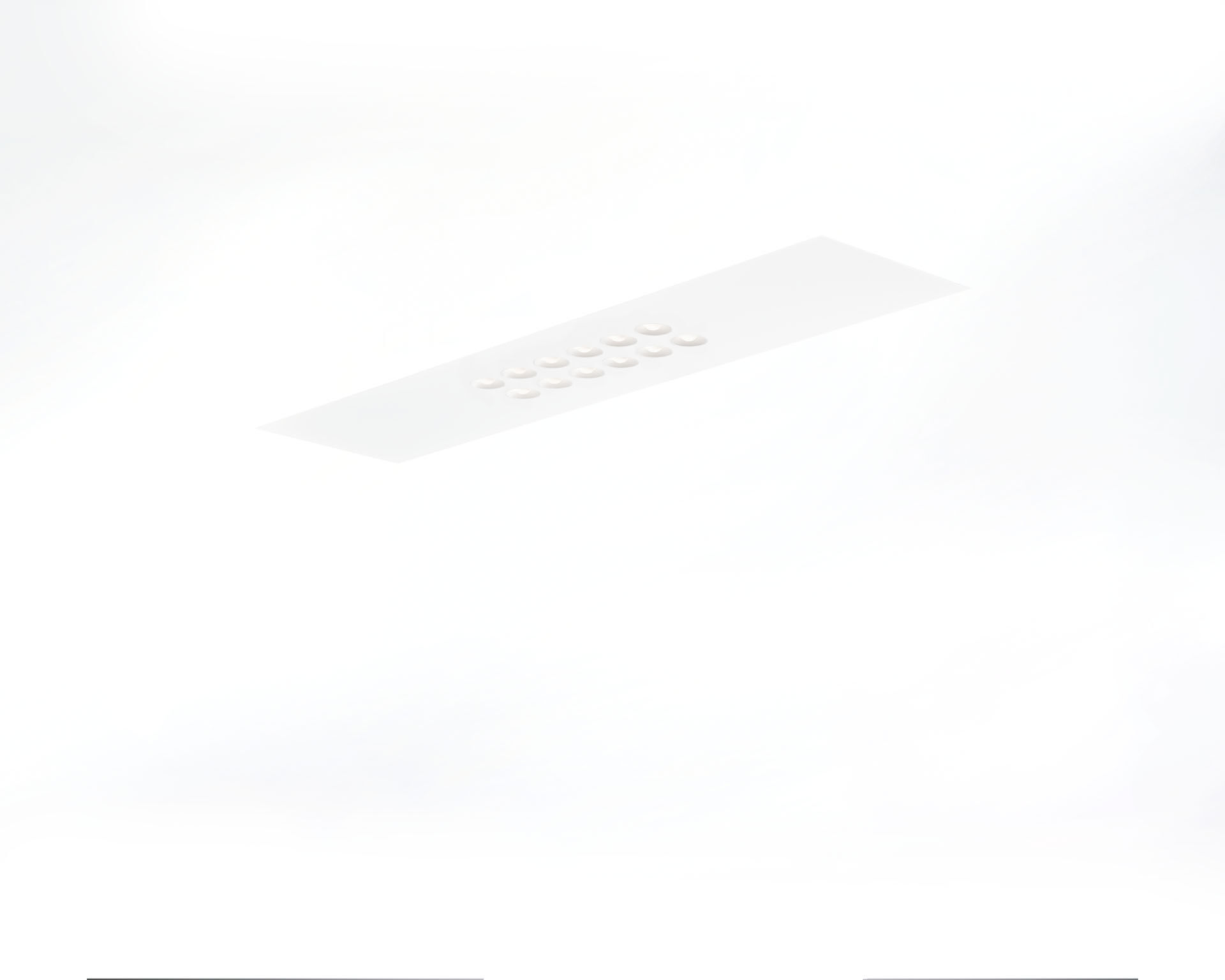 Infälld armatur med LED+LENS optik.LED+LENS™ optik, polycarbonate (PC) lens and cup, medelbredstrålande ljusfördelning.Försänkta linser i runda koppar.Dimensioner: 1196 mm x 296 mm x 50 mm.M300, installation i undertak 1200 x 300 med synligt bärverk.LED+LENS™ en kombination av högeffektsdioder och individuella linser med en pattenterad ytstruktur. Linserna är försänkta i små koppar för en komfortabel ljusupplevelse.Ljusflöde: 2500 lm, Specifikt ljusutbyte: 139 lm/W.Energiförbrukning: 18.0 W, ej dimbar.Frekvens: 50-60Hz AC/DC.Spänning: 220-240V.isoleringsklass: class I.LED med överlägset bibehållningsfaktor; efter 50000 brinntimmar behåller fixturen 99% av sin initiala ljusflöde.Färgtemperatur: 4000 K, Färgåtergivning ra: 80.Färgavvikelse tolerans: 3 SDCM.LED+LENS™ för bländningsfri ljusdistribution med UGR <= 19 och luminanser vid @ 65° 3000 Cd/m² cd/m² enligt SS-EN 12464-1 för höga visuella krav.Fotobiologisk säkerhet IEC/TR 62778: RG1.Lackad stålplåt armaturhus, RAL9003 - vit (strukturlack).IP-klassning: IP20.Utbytbar ljuskälla (endast LED) av en fackman. Utbytbara styrdon av en fackman.Glödtrådstest: 850°C.5 års garanti på armatur och drivenhet.Certifieringar: CE, ENEC.Armatur med halogenfritt kablage.Armaturen har utvecklats och framställts enligt standard EN 60598-1 i ett företag som är ISO 9001 och ISO 14001-certifierat.